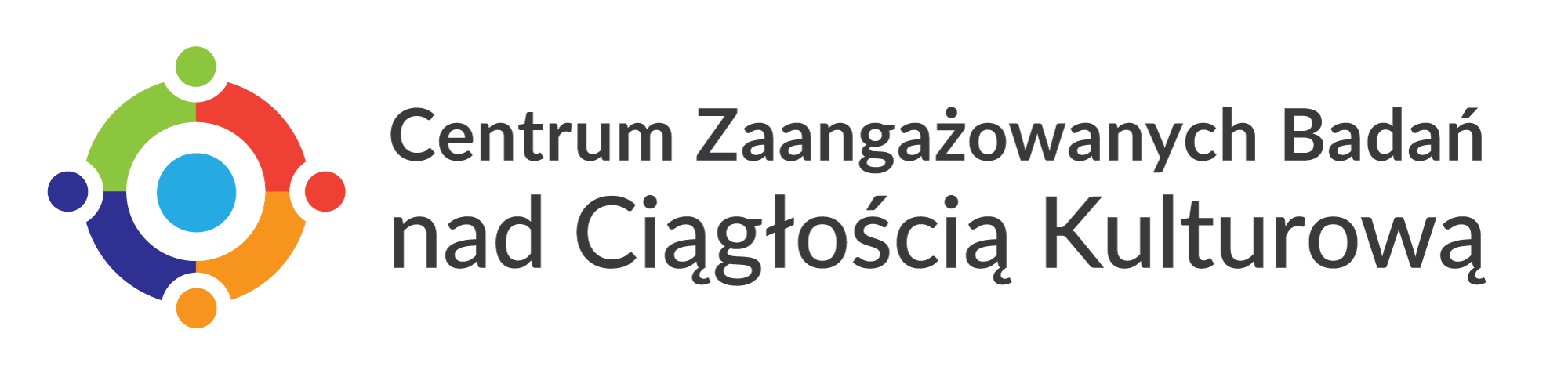 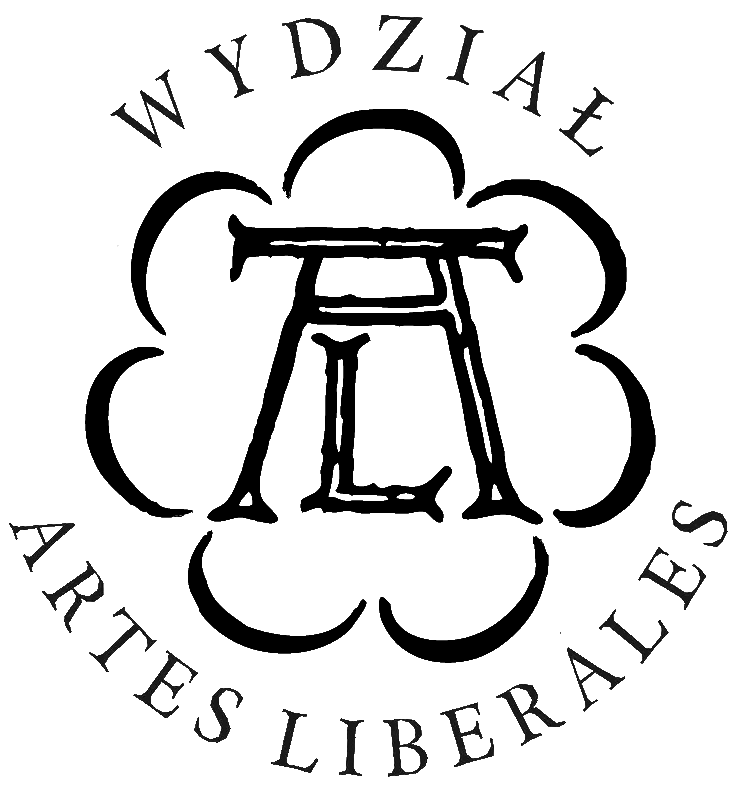 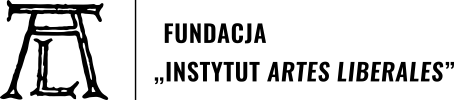 Załącznik nr 1 do Regulaminu Programu Minigrantów Wilamowskich dla młodzieży w ramach wsparcia rewitalizacji języka wymysiöeryśLista załączników:Dokumenty potwierdzające znajomość języka wilamowskiego lub umiejętności potrzebne do realizacji projektu - ………………… sztukWyceny potwierdzające racjonalność kosztów kwalifikowalnych - ………………. sztukZałącznik nr 5 do Regulaminu Programu Minigrantów Wilamowskich dla młodzieży w ramach wsparcia rewitalizacji języka wymysiöeryś Wzór raportu z realizacji projektu 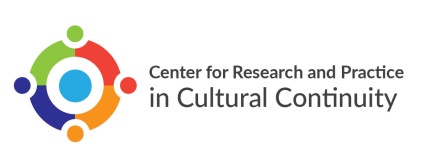 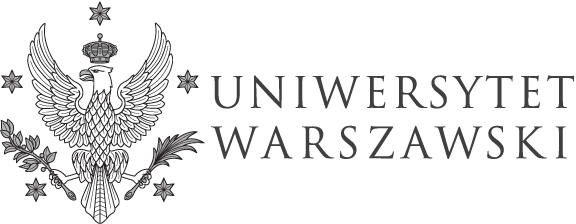 Wniosek o udzielenie minigrantuWniosek o udzielenie minigrantuWniosek o udzielenie minigrantuWniosek o udzielenie minigrantuWniosek o udzielenie minigrantuWniosek o udzielenie minigrantuWniosek o udzielenie minigrantuWniosek o udzielenie minigrantuWniosek o udzielenie minigrantuTytuł projektu:Podaj tytuł projektu w języku polskim i wilamowskim lub angielskimTytuł projektu:Podaj tytuł projektu w języku polskim i wilamowskim lub angielskimTytuł projektu:Podaj tytuł projektu w języku polskim i wilamowskim lub angielskimTytuł projektu:Podaj tytuł projektu w języku polskim i wilamowskim lub angielskimTytuł projektu:Podaj tytuł projektu w języku polskim i wilamowskim lub angielskimTytuł projektu:Podaj tytuł projektu w języku polskim i wilamowskim lub angielskimTytuł projektu:Podaj tytuł projektu w języku polskim i wilamowskim lub angielskimTytuł projektu:Podaj tytuł projektu w języku polskim i wilamowskim lub angielskimTytuł projektu:Podaj tytuł projektu w języku polskim i wilamowskim lub angielskimInformacja o projekcie:Streść, czego dotyczy Twój projekt (100-200 słów)Informacja o projekcie:Streść, czego dotyczy Twój projekt (100-200 słów)Informacja o projekcie:Streść, czego dotyczy Twój projekt (100-200 słów)Informacja o projekcie:Streść, czego dotyczy Twój projekt (100-200 słów)Informacja o projekcie:Streść, czego dotyczy Twój projekt (100-200 słów)Informacja o projekcie:Streść, czego dotyczy Twój projekt (100-200 słów)Informacja o projekcie:Streść, czego dotyczy Twój projekt (100-200 słów)Informacja o projekcie:Streść, czego dotyczy Twój projekt (100-200 słów)Informacja o projekcie:Streść, czego dotyczy Twój projekt (100-200 słów)Typ projektuTyp projektuTyp projektuTyp projektuTyp projektuTyp projektuTyp projektuTyp projektuTyp projektu⃝ Indywidualny                   ⃝  Zespołowy⃝ Indywidualny                   ⃝  Zespołowy⃝ Indywidualny                   ⃝  Zespołowy⃝ Indywidualny                   ⃝  Zespołowy⃝ Indywidualny                   ⃝  Zespołowy⃝ Indywidualny                   ⃝  Zespołowy⃝ Indywidualny                   ⃝  Zespołowy⃝ Indywidualny                   ⃝  Zespołowy⃝ Indywidualny                   ⃝  ZespołowyDane kontaktowe kierownika projektu:Dane kontaktowe kierownika projektu:Dane kontaktowe kierownika projektu:Dane kontaktowe kierownika projektu:Dane kontaktowe kierownika projektu:Dane kontaktowe kierownika projektu:Dane kontaktowe kierownika projektu:Dane kontaktowe kierownika projektu:Dane kontaktowe kierownika projektu:ImięImięNazwiskoNazwiskoNazwiskoNazwiskoe-mailTelefon kontaktowyData urodzeniaDane kontaktowe aplikującego/aplikującychJeśli składasz projekt samodzielnie, pomiń tę sekcjęDane kontaktowe aplikującego/aplikującychJeśli składasz projekt samodzielnie, pomiń tę sekcjęDane kontaktowe aplikującego/aplikującychJeśli składasz projekt samodzielnie, pomiń tę sekcjęDane kontaktowe aplikującego/aplikującychJeśli składasz projekt samodzielnie, pomiń tę sekcjęDane kontaktowe aplikującego/aplikującychJeśli składasz projekt samodzielnie, pomiń tę sekcjęDane kontaktowe aplikującego/aplikującychJeśli składasz projekt samodzielnie, pomiń tę sekcjęDane kontaktowe aplikującego/aplikującychJeśli składasz projekt samodzielnie, pomiń tę sekcjęDane kontaktowe aplikującego/aplikującychJeśli składasz projekt samodzielnie, pomiń tę sekcjęDane kontaktowe aplikującego/aplikującychJeśli składasz projekt samodzielnie, pomiń tę sekcjęOpiekun PrawnyW przypadku, gdy kierownik projektu jest niepełnoletni, prosimy o podanie danych osobowych pełnoletniego prawnego opiekuna.Opiekun PrawnyW przypadku, gdy kierownik projektu jest niepełnoletni, prosimy o podanie danych osobowych pełnoletniego prawnego opiekuna.Opiekun PrawnyW przypadku, gdy kierownik projektu jest niepełnoletni, prosimy o podanie danych osobowych pełnoletniego prawnego opiekuna.Opiekun PrawnyW przypadku, gdy kierownik projektu jest niepełnoletni, prosimy o podanie danych osobowych pełnoletniego prawnego opiekuna.Opiekun PrawnyW przypadku, gdy kierownik projektu jest niepełnoletni, prosimy o podanie danych osobowych pełnoletniego prawnego opiekuna.Opiekun PrawnyW przypadku, gdy kierownik projektu jest niepełnoletni, prosimy o podanie danych osobowych pełnoletniego prawnego opiekuna.Opiekun PrawnyW przypadku, gdy kierownik projektu jest niepełnoletni, prosimy o podanie danych osobowych pełnoletniego prawnego opiekuna.Opiekun PrawnyW przypadku, gdy kierownik projektu jest niepełnoletni, prosimy o podanie danych osobowych pełnoletniego prawnego opiekuna.Opiekun PrawnyW przypadku, gdy kierownik projektu jest niepełnoletni, prosimy o podanie danych osobowych pełnoletniego prawnego opiekuna.ImięImięNazwiskoNazwiskoNazwiskoNazwiskoe-mailTelefon kontaktowyData urodzeniaZnajomość języka wilamowskiegoWpisz stopień znajomości: płynna, bardzo dobra, dobra, słaba, wcale Znajomość języka wilamowskiegoWpisz stopień znajomości: płynna, bardzo dobra, dobra, słaba, wcale Znajomość języka wilamowskiegoWpisz stopień znajomości: płynna, bardzo dobra, dobra, słaba, wcale Znajomość języka wilamowskiegoWpisz stopień znajomości: płynna, bardzo dobra, dobra, słaba, wcale Znajomość języka wilamowskiegoWpisz stopień znajomości: płynna, bardzo dobra, dobra, słaba, wcale Znajomość języka wilamowskiegoWpisz stopień znajomości: płynna, bardzo dobra, dobra, słaba, wcale Znajomość języka wilamowskiegoWpisz stopień znajomości: płynna, bardzo dobra, dobra, słaba, wcale Znajomość języka wilamowskiegoWpisz stopień znajomości: płynna, bardzo dobra, dobra, słaba, wcale Znajomość języka wilamowskiegoWpisz stopień znajomości: płynna, bardzo dobra, dobra, słaba, wcale ImięImięImięNazwiskoNazwiskoNazwiskoNazwiskoStopień znajomościStopień znajomościDoświadczeniePrzedstaw/ Przedstawcie krótką informację o sobie (przebieg dotychczasowej nauki, zainteresowania, umiejętności, udział w organizacjach kulturalnych, edukacyjnych i stowarzyszeniach, dotychczasowe doświadczenie związane z językiem wymysiöeryś)DoświadczeniePrzedstaw/ Przedstawcie krótką informację o sobie (przebieg dotychczasowej nauki, zainteresowania, umiejętności, udział w organizacjach kulturalnych, edukacyjnych i stowarzyszeniach, dotychczasowe doświadczenie związane z językiem wymysiöeryś)DoświadczeniePrzedstaw/ Przedstawcie krótką informację o sobie (przebieg dotychczasowej nauki, zainteresowania, umiejętności, udział w organizacjach kulturalnych, edukacyjnych i stowarzyszeniach, dotychczasowe doświadczenie związane z językiem wymysiöeryś)DoświadczeniePrzedstaw/ Przedstawcie krótką informację o sobie (przebieg dotychczasowej nauki, zainteresowania, umiejętności, udział w organizacjach kulturalnych, edukacyjnych i stowarzyszeniach, dotychczasowe doświadczenie związane z językiem wymysiöeryś)DoświadczeniePrzedstaw/ Przedstawcie krótką informację o sobie (przebieg dotychczasowej nauki, zainteresowania, umiejętności, udział w organizacjach kulturalnych, edukacyjnych i stowarzyszeniach, dotychczasowe doświadczenie związane z językiem wymysiöeryś)DoświadczeniePrzedstaw/ Przedstawcie krótką informację o sobie (przebieg dotychczasowej nauki, zainteresowania, umiejętności, udział w organizacjach kulturalnych, edukacyjnych i stowarzyszeniach, dotychczasowe doświadczenie związane z językiem wymysiöeryś)DoświadczeniePrzedstaw/ Przedstawcie krótką informację o sobie (przebieg dotychczasowej nauki, zainteresowania, umiejętności, udział w organizacjach kulturalnych, edukacyjnych i stowarzyszeniach, dotychczasowe doświadczenie związane z językiem wymysiöeryś)DoświadczeniePrzedstaw/ Przedstawcie krótką informację o sobie (przebieg dotychczasowej nauki, zainteresowania, umiejętności, udział w organizacjach kulturalnych, edukacyjnych i stowarzyszeniach, dotychczasowe doświadczenie związane z językiem wymysiöeryś)DoświadczeniePrzedstaw/ Przedstawcie krótką informację o sobie (przebieg dotychczasowej nauki, zainteresowania, umiejętności, udział w organizacjach kulturalnych, edukacyjnych i stowarzyszeniach, dotychczasowe doświadczenie związane z językiem wymysiöeryś)Zakres projektuZaznacz, czy Twój projekt wpisuje się w któryś z zakresówZakres projektuZaznacz, czy Twój projekt wpisuje się w któryś z zakresówZakres projektuZaznacz, czy Twój projekt wpisuje się w któryś z zakresówZakres projektuZaznacz, czy Twój projekt wpisuje się w któryś z zakresówZakres projektuZaznacz, czy Twój projekt wpisuje się w któryś z zakresówZakres projektuZaznacz, czy Twój projekt wpisuje się w któryś z zakresówZakres projektuZaznacz, czy Twój projekt wpisuje się w któryś z zakresówZakres projektuZaznacz, czy Twój projekt wpisuje się w któryś z zakresówZakres projektuZaznacz, czy Twój projekt wpisuje się w któryś z zakresów⃝       Realizacja dokumentacji językowo-kulturowej w Wilamowicach ukierunkowana na cele edukacyjne i artystyczne⃝       Realizacja dokumentacji językowo-kulturowej w Wilamowicach ukierunkowana na cele edukacyjne i artystyczne⃝       Realizacja dokumentacji językowo-kulturowej w Wilamowicach ukierunkowana na cele edukacyjne i artystyczne⃝Tworzenie materiałów i opracowań związanych
 z językiem wymysiöeryś, w tym materiałów dydaktycznych (także audiowizualnych), aplikacji etc.⃝Tworzenie materiałów i opracowań związanych
 z językiem wymysiöeryś, w tym materiałów dydaktycznych (także audiowizualnych), aplikacji etc.⃝Tworzenie materiałów i opracowań związanych
 z językiem wymysiöeryś, w tym materiałów dydaktycznych (także audiowizualnych), aplikacji etc.⃝Tworzenie materiałów i opracowań związanych
 z językiem wymysiöeryś, w tym materiałów dydaktycznych (także audiowizualnych), aplikacji etc.⃝ Opracowanie, organizacja
 i realizacja wydarzeń artystycznych i kulturalnych związanych z językiem wymysiöeryś⃝Inne formy wspierania rewitalizacji, nauki 
i promocji języka wymysiöeryś oraz aktywizacji językowo-kulturowej nowych użytkowników tego językaOddziaływanie projektuJak wyobrażasz sobie praktyczny wpływ i znaczenie proponowanego projektu dla rewitalizacji języka wymysioeryś, w tym jego nauki i użytkowania przez młodzież; w jaki sposób Twój projekt przełoży się na większą aktywność najmłodszych użytkowników i/lub zainteresowanie językiem i kulturą Wilamowic? (400 słów)Oddziaływanie projektuJak wyobrażasz sobie praktyczny wpływ i znaczenie proponowanego projektu dla rewitalizacji języka wymysioeryś, w tym jego nauki i użytkowania przez młodzież; w jaki sposób Twój projekt przełoży się na większą aktywność najmłodszych użytkowników i/lub zainteresowanie językiem i kulturą Wilamowic? (400 słów)Oddziaływanie projektuJak wyobrażasz sobie praktyczny wpływ i znaczenie proponowanego projektu dla rewitalizacji języka wymysioeryś, w tym jego nauki i użytkowania przez młodzież; w jaki sposób Twój projekt przełoży się na większą aktywność najmłodszych użytkowników i/lub zainteresowanie językiem i kulturą Wilamowic? (400 słów)Oddziaływanie projektuJak wyobrażasz sobie praktyczny wpływ i znaczenie proponowanego projektu dla rewitalizacji języka wymysioeryś, w tym jego nauki i użytkowania przez młodzież; w jaki sposób Twój projekt przełoży się na większą aktywność najmłodszych użytkowników i/lub zainteresowanie językiem i kulturą Wilamowic? (400 słów)Oddziaływanie projektuJak wyobrażasz sobie praktyczny wpływ i znaczenie proponowanego projektu dla rewitalizacji języka wymysioeryś, w tym jego nauki i użytkowania przez młodzież; w jaki sposób Twój projekt przełoży się na większą aktywność najmłodszych użytkowników i/lub zainteresowanie językiem i kulturą Wilamowic? (400 słów)Oddziaływanie projektuJak wyobrażasz sobie praktyczny wpływ i znaczenie proponowanego projektu dla rewitalizacji języka wymysioeryś, w tym jego nauki i użytkowania przez młodzież; w jaki sposób Twój projekt przełoży się na większą aktywność najmłodszych użytkowników i/lub zainteresowanie językiem i kulturą Wilamowic? (400 słów)Oddziaływanie projektuJak wyobrażasz sobie praktyczny wpływ i znaczenie proponowanego projektu dla rewitalizacji języka wymysioeryś, w tym jego nauki i użytkowania przez młodzież; w jaki sposób Twój projekt przełoży się na większą aktywność najmłodszych użytkowników i/lub zainteresowanie językiem i kulturą Wilamowic? (400 słów)Oddziaływanie projektuJak wyobrażasz sobie praktyczny wpływ i znaczenie proponowanego projektu dla rewitalizacji języka wymysioeryś, w tym jego nauki i użytkowania przez młodzież; w jaki sposób Twój projekt przełoży się na większą aktywność najmłodszych użytkowników i/lub zainteresowanie językiem i kulturą Wilamowic? (400 słów)Oddziaływanie projektuJak wyobrażasz sobie praktyczny wpływ i znaczenie proponowanego projektu dla rewitalizacji języka wymysioeryś, w tym jego nauki i użytkowania przez młodzież; w jaki sposób Twój projekt przełoży się na większą aktywność najmłodszych użytkowników i/lub zainteresowanie językiem i kulturą Wilamowic? (400 słów)Opis projektuOpisz, jak konkretnie chcesz zrealizować swój projekt. Pamiętaj, aby zawrzeć wszystkie pomysły i kroki realizacji oraz przewidywane rezultatyOpis projektuOpisz, jak konkretnie chcesz zrealizować swój projekt. Pamiętaj, aby zawrzeć wszystkie pomysły i kroki realizacji oraz przewidywane rezultatyOpis projektuOpisz, jak konkretnie chcesz zrealizować swój projekt. Pamiętaj, aby zawrzeć wszystkie pomysły i kroki realizacji oraz przewidywane rezultatyOpis projektuOpisz, jak konkretnie chcesz zrealizować swój projekt. Pamiętaj, aby zawrzeć wszystkie pomysły i kroki realizacji oraz przewidywane rezultatyOpis projektuOpisz, jak konkretnie chcesz zrealizować swój projekt. Pamiętaj, aby zawrzeć wszystkie pomysły i kroki realizacji oraz przewidywane rezultatyOpis projektuOpisz, jak konkretnie chcesz zrealizować swój projekt. Pamiętaj, aby zawrzeć wszystkie pomysły i kroki realizacji oraz przewidywane rezultatyOpis projektuOpisz, jak konkretnie chcesz zrealizować swój projekt. Pamiętaj, aby zawrzeć wszystkie pomysły i kroki realizacji oraz przewidywane rezultatyOpis projektuOpisz, jak konkretnie chcesz zrealizować swój projekt. Pamiętaj, aby zawrzeć wszystkie pomysły i kroki realizacji oraz przewidywane rezultatyOpis projektuOpisz, jak konkretnie chcesz zrealizować swój projekt. Pamiętaj, aby zawrzeć wszystkie pomysły i kroki realizacji oraz przewidywane rezultatyHarmonogram projektuWypisz zadania i rodzaje prac, jakie chcesz zrealizować oraz ich ramowy czas trwania oraz realizacji. Pamiętaj, że wszystkie prace powinny rozpocząć się najpóźniej dnia 30.10.2020 i zakończyć do 29.01.2021.Harmonogram projektuWypisz zadania i rodzaje prac, jakie chcesz zrealizować oraz ich ramowy czas trwania oraz realizacji. Pamiętaj, że wszystkie prace powinny rozpocząć się najpóźniej dnia 30.10.2020 i zakończyć do 29.01.2021.Harmonogram projektuWypisz zadania i rodzaje prac, jakie chcesz zrealizować oraz ich ramowy czas trwania oraz realizacji. Pamiętaj, że wszystkie prace powinny rozpocząć się najpóźniej dnia 30.10.2020 i zakończyć do 29.01.2021.Harmonogram projektuWypisz zadania i rodzaje prac, jakie chcesz zrealizować oraz ich ramowy czas trwania oraz realizacji. Pamiętaj, że wszystkie prace powinny rozpocząć się najpóźniej dnia 30.10.2020 i zakończyć do 29.01.2021.Harmonogram projektuWypisz zadania i rodzaje prac, jakie chcesz zrealizować oraz ich ramowy czas trwania oraz realizacji. Pamiętaj, że wszystkie prace powinny rozpocząć się najpóźniej dnia 30.10.2020 i zakończyć do 29.01.2021.Harmonogram projektuWypisz zadania i rodzaje prac, jakie chcesz zrealizować oraz ich ramowy czas trwania oraz realizacji. Pamiętaj, że wszystkie prace powinny rozpocząć się najpóźniej dnia 30.10.2020 i zakończyć do 29.01.2021.Harmonogram projektuWypisz zadania i rodzaje prac, jakie chcesz zrealizować oraz ich ramowy czas trwania oraz realizacji. Pamiętaj, że wszystkie prace powinny rozpocząć się najpóźniej dnia 30.10.2020 i zakończyć do 29.01.2021.Harmonogram projektuWypisz zadania i rodzaje prac, jakie chcesz zrealizować oraz ich ramowy czas trwania oraz realizacji. Pamiętaj, że wszystkie prace powinny rozpocząć się najpóźniej dnia 30.10.2020 i zakończyć do 29.01.2021.Harmonogram projektuWypisz zadania i rodzaje prac, jakie chcesz zrealizować oraz ich ramowy czas trwania oraz realizacji. Pamiętaj, że wszystkie prace powinny rozpocząć się najpóźniej dnia 30.10.2020 i zakończyć do 29.01.2021. Data Data Data Data Opis zadania Opis zadania Opis zadania Opis zadania Opis zadania Kosztorys projektuWypisz wszystkie koszty, jakie planujesz poniesione w ramach Twojego projektu. W przypadku zakupu sprzętu koniecznego do realizacji, dołącz do załączników 3 wyceny – mogą być z Internetu, Allegro lub sklepu Kosztorys projektuWypisz wszystkie koszty, jakie planujesz poniesione w ramach Twojego projektu. W przypadku zakupu sprzętu koniecznego do realizacji, dołącz do załączników 3 wyceny – mogą być z Internetu, Allegro lub sklepu Kosztorys projektuWypisz wszystkie koszty, jakie planujesz poniesione w ramach Twojego projektu. W przypadku zakupu sprzętu koniecznego do realizacji, dołącz do załączników 3 wyceny – mogą być z Internetu, Allegro lub sklepu Kosztorys projektuWypisz wszystkie koszty, jakie planujesz poniesione w ramach Twojego projektu. W przypadku zakupu sprzętu koniecznego do realizacji, dołącz do załączników 3 wyceny – mogą być z Internetu, Allegro lub sklepu Kosztorys projektuWypisz wszystkie koszty, jakie planujesz poniesione w ramach Twojego projektu. W przypadku zakupu sprzętu koniecznego do realizacji, dołącz do załączników 3 wyceny – mogą być z Internetu, Allegro lub sklepu Kosztorys projektuWypisz wszystkie koszty, jakie planujesz poniesione w ramach Twojego projektu. W przypadku zakupu sprzętu koniecznego do realizacji, dołącz do załączników 3 wyceny – mogą być z Internetu, Allegro lub sklepu Kosztorys projektuWypisz wszystkie koszty, jakie planujesz poniesione w ramach Twojego projektu. W przypadku zakupu sprzętu koniecznego do realizacji, dołącz do załączników 3 wyceny – mogą być z Internetu, Allegro lub sklepu Kosztorys projektuWypisz wszystkie koszty, jakie planujesz poniesione w ramach Twojego projektu. W przypadku zakupu sprzętu koniecznego do realizacji, dołącz do załączników 3 wyceny – mogą być z Internetu, Allegro lub sklepu Kosztorys projektuWypisz wszystkie koszty, jakie planujesz poniesione w ramach Twojego projektu. W przypadku zakupu sprzętu koniecznego do realizacji, dołącz do załączników 3 wyceny – mogą być z Internetu, Allegro lub sklepul.p.NazwaCena Cena Cena IlośćIlośćRazemRodzaj dokumentu (rachunek/ faktura/paragon/inne)Oświadczenie1.       Jestem świadoma/świadomy obowiązków wynikających ze zgłoszenia chęci uczestnictwa w Programie  
  Minigrantów Wilamowskich dla młodzieży w ramach wsparcia rewitalizacji języka wymysiöeryś2.        Będę stosować się do przepisów regulaminu, mając na uwadze dobro społeczności wilamowskiej3Oświadczenie1.       Jestem świadoma/świadomy obowiązków wynikających ze zgłoszenia chęci uczestnictwa w Programie  
  Minigrantów Wilamowskich dla młodzieży w ramach wsparcia rewitalizacji języka wymysiöeryś2.        Będę stosować się do przepisów regulaminu, mając na uwadze dobro społeczności wilamowskiej3Oświadczenie1.       Jestem świadoma/świadomy obowiązków wynikających ze zgłoszenia chęci uczestnictwa w Programie  
  Minigrantów Wilamowskich dla młodzieży w ramach wsparcia rewitalizacji języka wymysiöeryś2.        Będę stosować się do przepisów regulaminu, mając na uwadze dobro społeczności wilamowskiej3Oświadczenie1.       Jestem świadoma/świadomy obowiązków wynikających ze zgłoszenia chęci uczestnictwa w Programie  
  Minigrantów Wilamowskich dla młodzieży w ramach wsparcia rewitalizacji języka wymysiöeryś2.        Będę stosować się do przepisów regulaminu, mając na uwadze dobro społeczności wilamowskiej3Oświadczenie1.       Jestem świadoma/świadomy obowiązków wynikających ze zgłoszenia chęci uczestnictwa w Programie  
  Minigrantów Wilamowskich dla młodzieży w ramach wsparcia rewitalizacji języka wymysiöeryś2.        Będę stosować się do przepisów regulaminu, mając na uwadze dobro społeczności wilamowskiej3Oświadczenie1.       Jestem świadoma/świadomy obowiązków wynikających ze zgłoszenia chęci uczestnictwa w Programie  
  Minigrantów Wilamowskich dla młodzieży w ramach wsparcia rewitalizacji języka wymysiöeryś2.        Będę stosować się do przepisów regulaminu, mając na uwadze dobro społeczności wilamowskiej3Oświadczenie1.       Jestem świadoma/świadomy obowiązków wynikających ze zgłoszenia chęci uczestnictwa w Programie  
  Minigrantów Wilamowskich dla młodzieży w ramach wsparcia rewitalizacji języka wymysiöeryś2.        Będę stosować się do przepisów regulaminu, mając na uwadze dobro społeczności wilamowskiej3Oświadczenie1.       Jestem świadoma/świadomy obowiązków wynikających ze zgłoszenia chęci uczestnictwa w Programie  
  Minigrantów Wilamowskich dla młodzieży w ramach wsparcia rewitalizacji języka wymysiöeryś2.        Będę stosować się do przepisów regulaminu, mając na uwadze dobro społeczności wilamowskiej3Oświadczenie1.       Jestem świadoma/świadomy obowiązków wynikających ze zgłoszenia chęci uczestnictwa w Programie  
  Minigrantów Wilamowskich dla młodzieży w ramach wsparcia rewitalizacji języka wymysiöeryś2.        Będę stosować się do przepisów regulaminu, mając na uwadze dobro społeczności wilamowskiej3Obowiązek informacyjny na podstawie artykułu 14 RODOAdministrator danychAdministratorem czyli podmiotem decydującym, o tym jak będą wykorzystywane Twoje dane osobowe jest, Fundacja „Instytut Artes Liberales”, ul. Stefana Jaracza 10/28, 00-378 Warszawa.    Z Inspektorem Ochrony Danych (IOD), możesz się skontaktować wysyłając maila na adres: robert@al.uw.edu.pl.Cele przetwarzania i podstawa prawna przetwarzaniaZgodę możesz cofnąć w dowolnym momencie wysyłając maila na adres: robert@al.uw.edu.pl.Okres przechowywania Twoich danych osobowychTwoje dane osobowe będą przetwarzane przez czas prowadzenia projektu i jego rozliczeniaOdbiorcy Twoich danychOdbiorcami Twoich danych będą podmioty uprawnione na podstawie przepisów prawa.Twoje prawa związane z przetwarzaniemGwarantujemy spełnienie wszystkich Twoich praw wynikających z RODO tj. prawo dostępu do danych i ich sprostowania oraz prawo do usunięcia lub ograniczenia przetwarzania, a także prawo do sprzeciwu.Obowiązek podania danych i konsekwencje niepodania danychPodanie danych jest dobrowolne, jednak w przypadku ich niepodania nie będziesz mógł uczestniczyć Programie  Minigrantów Wilamowskich dla młodzieży w ramach wsparcia rewitalizacji języka wymysiöeryś.Prawo wniesienia skargi do Prezesa Urzędu Ochrony Danych OsobowychGdy uznasz, iż przetwarzanie Twoich danych osobowych narusza przepisy ogólnego rozporządzenia o ochronie danych osobowych, masz prawo wnieść skargę do Prezesa Urzędu Ochrony Danych Osobowych.Obowiązek informacyjny na podstawie artykułu 14 RODOAdministrator danychAdministratorem czyli podmiotem decydującym, o tym jak będą wykorzystywane Twoje dane osobowe jest, Fundacja „Instytut Artes Liberales”, ul. Stefana Jaracza 10/28, 00-378 Warszawa.    Z Inspektorem Ochrony Danych (IOD), możesz się skontaktować wysyłając maila na adres: robert@al.uw.edu.pl.Cele przetwarzania i podstawa prawna przetwarzaniaZgodę możesz cofnąć w dowolnym momencie wysyłając maila na adres: robert@al.uw.edu.pl.Okres przechowywania Twoich danych osobowychTwoje dane osobowe będą przetwarzane przez czas prowadzenia projektu i jego rozliczeniaOdbiorcy Twoich danychOdbiorcami Twoich danych będą podmioty uprawnione na podstawie przepisów prawa.Twoje prawa związane z przetwarzaniemGwarantujemy spełnienie wszystkich Twoich praw wynikających z RODO tj. prawo dostępu do danych i ich sprostowania oraz prawo do usunięcia lub ograniczenia przetwarzania, a także prawo do sprzeciwu.Obowiązek podania danych i konsekwencje niepodania danychPodanie danych jest dobrowolne, jednak w przypadku ich niepodania nie będziesz mógł uczestniczyć Programie  Minigrantów Wilamowskich dla młodzieży w ramach wsparcia rewitalizacji języka wymysiöeryś.Prawo wniesienia skargi do Prezesa Urzędu Ochrony Danych OsobowychGdy uznasz, iż przetwarzanie Twoich danych osobowych narusza przepisy ogólnego rozporządzenia o ochronie danych osobowych, masz prawo wnieść skargę do Prezesa Urzędu Ochrony Danych Osobowych.Obowiązek informacyjny na podstawie artykułu 14 RODOAdministrator danychAdministratorem czyli podmiotem decydującym, o tym jak będą wykorzystywane Twoje dane osobowe jest, Fundacja „Instytut Artes Liberales”, ul. Stefana Jaracza 10/28, 00-378 Warszawa.    Z Inspektorem Ochrony Danych (IOD), możesz się skontaktować wysyłając maila na adres: robert@al.uw.edu.pl.Cele przetwarzania i podstawa prawna przetwarzaniaZgodę możesz cofnąć w dowolnym momencie wysyłając maila na adres: robert@al.uw.edu.pl.Okres przechowywania Twoich danych osobowychTwoje dane osobowe będą przetwarzane przez czas prowadzenia projektu i jego rozliczeniaOdbiorcy Twoich danychOdbiorcami Twoich danych będą podmioty uprawnione na podstawie przepisów prawa.Twoje prawa związane z przetwarzaniemGwarantujemy spełnienie wszystkich Twoich praw wynikających z RODO tj. prawo dostępu do danych i ich sprostowania oraz prawo do usunięcia lub ograniczenia przetwarzania, a także prawo do sprzeciwu.Obowiązek podania danych i konsekwencje niepodania danychPodanie danych jest dobrowolne, jednak w przypadku ich niepodania nie będziesz mógł uczestniczyć Programie  Minigrantów Wilamowskich dla młodzieży w ramach wsparcia rewitalizacji języka wymysiöeryś.Prawo wniesienia skargi do Prezesa Urzędu Ochrony Danych OsobowychGdy uznasz, iż przetwarzanie Twoich danych osobowych narusza przepisy ogólnego rozporządzenia o ochronie danych osobowych, masz prawo wnieść skargę do Prezesa Urzędu Ochrony Danych Osobowych.Obowiązek informacyjny na podstawie artykułu 14 RODOAdministrator danychAdministratorem czyli podmiotem decydującym, o tym jak będą wykorzystywane Twoje dane osobowe jest, Fundacja „Instytut Artes Liberales”, ul. Stefana Jaracza 10/28, 00-378 Warszawa.    Z Inspektorem Ochrony Danych (IOD), możesz się skontaktować wysyłając maila na adres: robert@al.uw.edu.pl.Cele przetwarzania i podstawa prawna przetwarzaniaZgodę możesz cofnąć w dowolnym momencie wysyłając maila na adres: robert@al.uw.edu.pl.Okres przechowywania Twoich danych osobowychTwoje dane osobowe będą przetwarzane przez czas prowadzenia projektu i jego rozliczeniaOdbiorcy Twoich danychOdbiorcami Twoich danych będą podmioty uprawnione na podstawie przepisów prawa.Twoje prawa związane z przetwarzaniemGwarantujemy spełnienie wszystkich Twoich praw wynikających z RODO tj. prawo dostępu do danych i ich sprostowania oraz prawo do usunięcia lub ograniczenia przetwarzania, a także prawo do sprzeciwu.Obowiązek podania danych i konsekwencje niepodania danychPodanie danych jest dobrowolne, jednak w przypadku ich niepodania nie będziesz mógł uczestniczyć Programie  Minigrantów Wilamowskich dla młodzieży w ramach wsparcia rewitalizacji języka wymysiöeryś.Prawo wniesienia skargi do Prezesa Urzędu Ochrony Danych OsobowychGdy uznasz, iż przetwarzanie Twoich danych osobowych narusza przepisy ogólnego rozporządzenia o ochronie danych osobowych, masz prawo wnieść skargę do Prezesa Urzędu Ochrony Danych Osobowych.Obowiązek informacyjny na podstawie artykułu 14 RODOAdministrator danychAdministratorem czyli podmiotem decydującym, o tym jak będą wykorzystywane Twoje dane osobowe jest, Fundacja „Instytut Artes Liberales”, ul. Stefana Jaracza 10/28, 00-378 Warszawa.    Z Inspektorem Ochrony Danych (IOD), możesz się skontaktować wysyłając maila na adres: robert@al.uw.edu.pl.Cele przetwarzania i podstawa prawna przetwarzaniaZgodę możesz cofnąć w dowolnym momencie wysyłając maila na adres: robert@al.uw.edu.pl.Okres przechowywania Twoich danych osobowychTwoje dane osobowe będą przetwarzane przez czas prowadzenia projektu i jego rozliczeniaOdbiorcy Twoich danychOdbiorcami Twoich danych będą podmioty uprawnione na podstawie przepisów prawa.Twoje prawa związane z przetwarzaniemGwarantujemy spełnienie wszystkich Twoich praw wynikających z RODO tj. prawo dostępu do danych i ich sprostowania oraz prawo do usunięcia lub ograniczenia przetwarzania, a także prawo do sprzeciwu.Obowiązek podania danych i konsekwencje niepodania danychPodanie danych jest dobrowolne, jednak w przypadku ich niepodania nie będziesz mógł uczestniczyć Programie  Minigrantów Wilamowskich dla młodzieży w ramach wsparcia rewitalizacji języka wymysiöeryś.Prawo wniesienia skargi do Prezesa Urzędu Ochrony Danych OsobowychGdy uznasz, iż przetwarzanie Twoich danych osobowych narusza przepisy ogólnego rozporządzenia o ochronie danych osobowych, masz prawo wnieść skargę do Prezesa Urzędu Ochrony Danych Osobowych.Obowiązek informacyjny na podstawie artykułu 14 RODOAdministrator danychAdministratorem czyli podmiotem decydującym, o tym jak będą wykorzystywane Twoje dane osobowe jest, Fundacja „Instytut Artes Liberales”, ul. Stefana Jaracza 10/28, 00-378 Warszawa.    Z Inspektorem Ochrony Danych (IOD), możesz się skontaktować wysyłając maila na adres: robert@al.uw.edu.pl.Cele przetwarzania i podstawa prawna przetwarzaniaZgodę możesz cofnąć w dowolnym momencie wysyłając maila na adres: robert@al.uw.edu.pl.Okres przechowywania Twoich danych osobowychTwoje dane osobowe będą przetwarzane przez czas prowadzenia projektu i jego rozliczeniaOdbiorcy Twoich danychOdbiorcami Twoich danych będą podmioty uprawnione na podstawie przepisów prawa.Twoje prawa związane z przetwarzaniemGwarantujemy spełnienie wszystkich Twoich praw wynikających z RODO tj. prawo dostępu do danych i ich sprostowania oraz prawo do usunięcia lub ograniczenia przetwarzania, a także prawo do sprzeciwu.Obowiązek podania danych i konsekwencje niepodania danychPodanie danych jest dobrowolne, jednak w przypadku ich niepodania nie będziesz mógł uczestniczyć Programie  Minigrantów Wilamowskich dla młodzieży w ramach wsparcia rewitalizacji języka wymysiöeryś.Prawo wniesienia skargi do Prezesa Urzędu Ochrony Danych OsobowychGdy uznasz, iż przetwarzanie Twoich danych osobowych narusza przepisy ogólnego rozporządzenia o ochronie danych osobowych, masz prawo wnieść skargę do Prezesa Urzędu Ochrony Danych Osobowych.Obowiązek informacyjny na podstawie artykułu 14 RODOAdministrator danychAdministratorem czyli podmiotem decydującym, o tym jak będą wykorzystywane Twoje dane osobowe jest, Fundacja „Instytut Artes Liberales”, ul. Stefana Jaracza 10/28, 00-378 Warszawa.    Z Inspektorem Ochrony Danych (IOD), możesz się skontaktować wysyłając maila na adres: robert@al.uw.edu.pl.Cele przetwarzania i podstawa prawna przetwarzaniaZgodę możesz cofnąć w dowolnym momencie wysyłając maila na adres: robert@al.uw.edu.pl.Okres przechowywania Twoich danych osobowychTwoje dane osobowe będą przetwarzane przez czas prowadzenia projektu i jego rozliczeniaOdbiorcy Twoich danychOdbiorcami Twoich danych będą podmioty uprawnione na podstawie przepisów prawa.Twoje prawa związane z przetwarzaniemGwarantujemy spełnienie wszystkich Twoich praw wynikających z RODO tj. prawo dostępu do danych i ich sprostowania oraz prawo do usunięcia lub ograniczenia przetwarzania, a także prawo do sprzeciwu.Obowiązek podania danych i konsekwencje niepodania danychPodanie danych jest dobrowolne, jednak w przypadku ich niepodania nie będziesz mógł uczestniczyć Programie  Minigrantów Wilamowskich dla młodzieży w ramach wsparcia rewitalizacji języka wymysiöeryś.Prawo wniesienia skargi do Prezesa Urzędu Ochrony Danych OsobowychGdy uznasz, iż przetwarzanie Twoich danych osobowych narusza przepisy ogólnego rozporządzenia o ochronie danych osobowych, masz prawo wnieść skargę do Prezesa Urzędu Ochrony Danych Osobowych.Obowiązek informacyjny na podstawie artykułu 14 RODOAdministrator danychAdministratorem czyli podmiotem decydującym, o tym jak będą wykorzystywane Twoje dane osobowe jest, Fundacja „Instytut Artes Liberales”, ul. Stefana Jaracza 10/28, 00-378 Warszawa.    Z Inspektorem Ochrony Danych (IOD), możesz się skontaktować wysyłając maila na adres: robert@al.uw.edu.pl.Cele przetwarzania i podstawa prawna przetwarzaniaZgodę możesz cofnąć w dowolnym momencie wysyłając maila na adres: robert@al.uw.edu.pl.Okres przechowywania Twoich danych osobowychTwoje dane osobowe będą przetwarzane przez czas prowadzenia projektu i jego rozliczeniaOdbiorcy Twoich danychOdbiorcami Twoich danych będą podmioty uprawnione na podstawie przepisów prawa.Twoje prawa związane z przetwarzaniemGwarantujemy spełnienie wszystkich Twoich praw wynikających z RODO tj. prawo dostępu do danych i ich sprostowania oraz prawo do usunięcia lub ograniczenia przetwarzania, a także prawo do sprzeciwu.Obowiązek podania danych i konsekwencje niepodania danychPodanie danych jest dobrowolne, jednak w przypadku ich niepodania nie będziesz mógł uczestniczyć Programie  Minigrantów Wilamowskich dla młodzieży w ramach wsparcia rewitalizacji języka wymysiöeryś.Prawo wniesienia skargi do Prezesa Urzędu Ochrony Danych OsobowychGdy uznasz, iż przetwarzanie Twoich danych osobowych narusza przepisy ogólnego rozporządzenia o ochronie danych osobowych, masz prawo wnieść skargę do Prezesa Urzędu Ochrony Danych Osobowych.Obowiązek informacyjny na podstawie artykułu 14 RODOAdministrator danychAdministratorem czyli podmiotem decydującym, o tym jak będą wykorzystywane Twoje dane osobowe jest, Fundacja „Instytut Artes Liberales”, ul. Stefana Jaracza 10/28, 00-378 Warszawa.    Z Inspektorem Ochrony Danych (IOD), możesz się skontaktować wysyłając maila na adres: robert@al.uw.edu.pl.Cele przetwarzania i podstawa prawna przetwarzaniaZgodę możesz cofnąć w dowolnym momencie wysyłając maila na adres: robert@al.uw.edu.pl.Okres przechowywania Twoich danych osobowychTwoje dane osobowe będą przetwarzane przez czas prowadzenia projektu i jego rozliczeniaOdbiorcy Twoich danychOdbiorcami Twoich danych będą podmioty uprawnione na podstawie przepisów prawa.Twoje prawa związane z przetwarzaniemGwarantujemy spełnienie wszystkich Twoich praw wynikających z RODO tj. prawo dostępu do danych i ich sprostowania oraz prawo do usunięcia lub ograniczenia przetwarzania, a także prawo do sprzeciwu.Obowiązek podania danych i konsekwencje niepodania danychPodanie danych jest dobrowolne, jednak w przypadku ich niepodania nie będziesz mógł uczestniczyć Programie  Minigrantów Wilamowskich dla młodzieży w ramach wsparcia rewitalizacji języka wymysiöeryś.Prawo wniesienia skargi do Prezesa Urzędu Ochrony Danych OsobowychGdy uznasz, iż przetwarzanie Twoich danych osobowych narusza przepisy ogólnego rozporządzenia o ochronie danych osobowych, masz prawo wnieść skargę do Prezesa Urzędu Ochrony Danych Osobowych.Podpis wnioskodawcy - kierownika projektu Podpis wnioskodawcy - kierownika projektu Podpis wnioskodawcy - kierownika projektu Podpis wnioskodawcy - kierownika projektu Podpis wnioskodawcy - kierownika projektu Podpis wnioskodawcy - kierownika projektu Podpis wnioskodawcy - kierownika projektu Podpis wnioskodawcy - kierownika projektu Podpis wnioskodawcy - kierownika projektu Raport z realizacji projektu w ramach Programu Minigrantów Wilamowskich dla młodzieży w ramach wsparcia rewitalizacji języka wymysiöeryś Opis efektu projektu ze wskazaniem osiągniętych rezultatówPrzedstaw opisowo, jak zrealizowałeś projekt, z jakimi problemami się spotkałeś, jak je rozwiązałeś, jakie są efekty Twoich działańKompletne rozliczenie projektu, w tym rachunki/paragony/faktury dokumentujące wydatkowane środkiPrzedstaw, jakie wydatki zostały poniesione. Dołącz dokumentację finansową i księgową dokumentów (rachunki, paragony, faktury, inne wymagane dokumenty)Wnioski i perspektywyOpisz, czy m. in. czy planowana jest kontynuacja projektu w przyszłości, jeśli tak, to w jaki sposób, jeśli nie, to dlaczego. Co mógłbyś poprawić na przyszłość?EwaluacjaOceń, jak projekt przyczynił się i przyczyni w dalszej przyszłości do rewitalizacji językowo-kulturowej w Wilamowicach i aktywizacji oraz wzrostu zaangażowania nowych użytkowników języka oraz osób, które podjęły jego naukęUdokumentowane rezultaty i wyniki Wypisz, jaka dokumentacja (nagrania, zdjęcia, listy obecności itp.) lub jakie materiały (np. materiały, publikacje, etc.) powstały w ramach Twojego projektuInformacja o upowszechnieniu projektu i jego rezultatówPrzedstaw, jakie kroki podjąłeś aby wypromować projekt i gdzie można było się o Twoich działaniach dowiedzieć